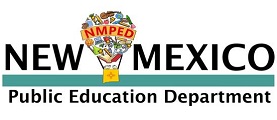 Initial Pre K-12 Educational Assistant License ChecklistDocuments Required:  Social Security number provided, (Copy of card needs to be provided, if social not placed on application) Superintendent Verification Form (Must be on letterhead, have signature and date)For office use only: Email sent requesting:       Level 1; 3-year license issued     Comments:      Licensee’s Name:                                         File Number:                 Application Date:          Issue/Review Date:      Consultant’s Name: License Type:           502